What is Traffic Control?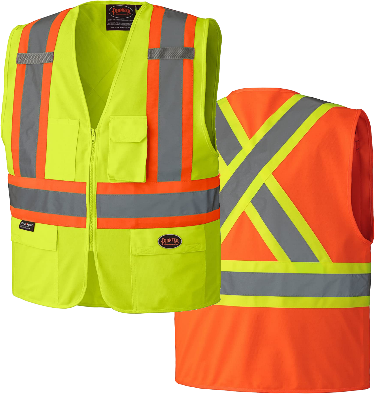 Traffic control is “the use of temporary traffic control devices, traffic arrangements or layouts and procedures to protect workers and move traffic safely through a work zone.” Section 18.6 of the OHS Regulation establishes that traffic control arrangements for a workplace may use a traffic control person only when the use of signs, devices and/or procedures is not sufficient to provide effective traffic control.What controls should be put in place?Order of controls should be reflected in the risk assessment and traffic control plan (TCP). Employer must eliminate worker exposure to traffic by isolating the work zone via use of constructed detours, alternative routes, barriers, or other effective measures. If it is not practicable to isolate workers from traffic, then worker exposure should be minimized using devices and procedures that are appropriate to the level of riskThe use of temporary devices, layouts and arrangements without the use of TCPs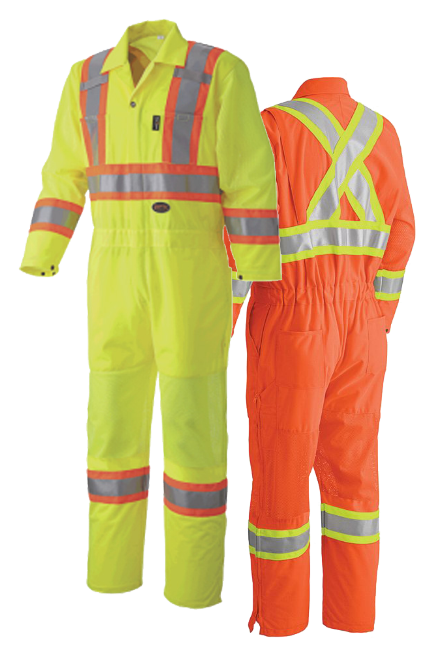 Admin controls to reduce worker exposureUse of TCPs in conjunction with above optionsUse the hierarchy of controls and plan your work accordingly. Your Traffic Control Plan (TCP)Must include:Control measures to mitigate the hazards on siteInstructions for implementationClear roles, duties and responsibilities assignedA schedule for reviewing the plan and updatingThe plan must be available to all workers at any time during work If the risk assessment is updated, then the traffic control plan must be reviewed and updated Traffic Control Plan (TCP) communicationRegulatory Amendment Changes  July 2021, WorkSafeBC Board of Directors approved changes to sections of Part 18 of the Occupational Health and Safety Regulation relating to traffic control. These amendments took effect on December 1, 2021. To learn more about the changes watch the webinar “New OHS Regulation Requirements for Traffic Control Persons”: https://www.bcmsa.ca/what-we-do/webinars/For resources checkout out BCMSA's Course catalogue: https://www.bcmsa.ca/category/course-catalogue/TCP’s are NOT permitted to:Proper Communication includes:Use electronics, including iPod’s and cell phones while working on road wayTurn their back to trafficUse profanity, profane gestures or aggressive body language toward trafficUse TCP signalsWhere more than one TCP is present and controlling traffic, employer must ensure that effective means of communication provided and the TCP uses it to communicate between themMEETING DESCRIPTIONMEETING DESCRIPTIONMEETING DESCRIPTIONMEETING DESCRIPTIONMeeting Date:Time:Location:Supervisor:Number in Crew:Number Attended:Attended By:AbsentREVIEW ITEMS FROM PREVIOUS MEETINGINCIDENTS/INJURIES REVIEWEDTOPICS DISCUSSEDLine of Fire Safety – Traffic ControlWORKERS CONCERNSCORRECTIVE ACTIONS TO BE TAKENMEETING CONDUCTED BYMEETING CONDUCTED BYMEETING CONDUCTED BYMEETING CONDUCTED BYSupervisor:Manager:Date:Date: